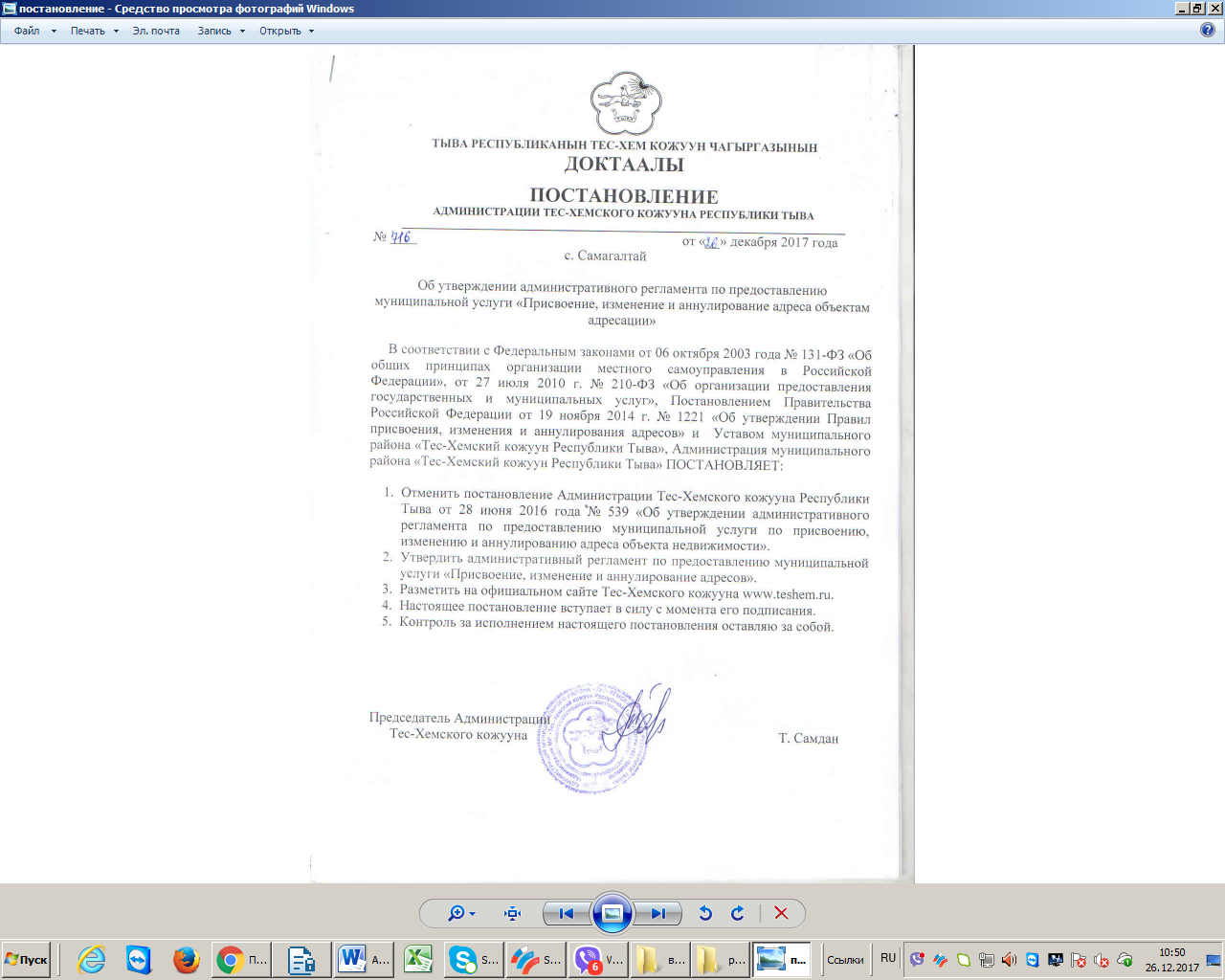 УТВЕРЖДЕН Постановлением администрации Тес-Хемского кожууна Республики Тыва от «26» декабря 2017 г. №716
Административный регламент по предоставлению муниципальной услуги «Присвоение, изменение и аннулирование адресов»Общие положения1.1. Настоящий административный регламент предоставления муниципальной услуги (далее – Регламент) устанавливает стандарт и порядок предоставления муниципальной услуги по присвоению, изменению или аннулированию адресов (далее - муниципальная услуга). 1.2. Получатели услуги: физические лица, юридические лица (далее - заявитель). 1.3. Муниципальная услуга предоставляется администрацией Тес-Хемского кожууна Республики Тыва (далее – Администрация). Исполнитель муниципальной услуги – уполномоченный орган - отдел по жизнеобеспечению, строительства и архитектуры Тес-Хемского кожууна (далее - отдел). 1.3.1. Место нахождение Администрации: РФ, Республика Тыва, Тес-Хемский район, с. Самагалтай, ул. А.Ч. Кунаа, д.58. График работы: понедельник – пятница: с 9 00 до 18 00, обед: с 1300 до 14 00, суббота, воскресенье: выходные дни.  Справочный телефон: 8 (39438) 2-11-75. График приема: Понедельник, вторник - прием и выдача заявлений, Среда – выездной день, Четверг, пятница – обработка заявлений и документов.      1.3.2. Адрес официального сайта муниципального района в информационно-телекоммуникационной сети «Интернет» (далее – сеть «Интернет»): (http:// teshem.ru)        1.3.3. Информация и получения о муниципальной услуге может быть получена: - посредством информационных стендов, содержащих визуальную и текстовую информацию о муниципальной услуге, расположенных в помещениях Администрации, для работы с заявителями; - на Портале государственных и муниципальных услуг Республики Тыва (http://gosuslugi.tuva.ru/); - на Едином портале государственных и муниципальных услуг (функций) (http:// www.gosuslugi.ru/); - при устном обращении - лично или по телефону; -при письменном обращении – на бумажном носителе по почте, в электронной форме по электронной почте admin_teshem@mail.ru. - через государственное автономное учреждение «Многофункциональный центр предоставления государственных и муниципальных услуг на территории Республики Тыва» территориального отдела № 10 (далее МФЦ). Место нахождения МФЦ: Республика Тыва, Тес-Хемский район, с. Самагалтай, ул. А.Ч. Кунаа д. 58, 1 этаж. График работы МФЦ: понедельник - пятница с 09:00 до 18:00; суббота: с 10:00 до 14:00. Адрес сайта и электронной почты: http://tes-hem@mfcrt.ru, e-mail: mfcrt@mail.ru      1.3.4. Информация по вопросам предоставления муниципальной услуги размещается отделом на официальном сайте муниципального района и на информационных стендах в помещениях Администрации для работы с заявителями.      1.4. Требования к парковочным местам. На территории, прилегающей к зданию администрации района, оборудуются места для парковки автотранспортных средств. Доступ заявителя к парковочным местам является бесплатным.      1.5. Требования к оформлению входа в здание. Центральный вход в здание администрации района должен быть оборудован: - вывеской с полным наименованием администрации района; - пандусами, специальными ограждениями и перилами, обеспечивающие беспрепятственное передвижение и разворот инвалидных колясок.      1.6. Требования к присутственным местам. - Прием документов для получения муниципальной услуги осуществляется в приемной администрации района (присутственное место). - Присутственное место включает места ожидания, информирования и приема заявлений.       1.7. Требования к местам ожидания могут быть оборудованы стульями, креслами. Количество мест ожидания должно быть не менее трех. Столы для обслуживания инвалидов должны быть размещены в стороне от входа с учетом беспрепятственного подъезда и поворота колясок. Глухонемым, инвалидам по зрению и другим гражданам с ограниченными физическими возможностями при необходимости оказывается соответствующая помощь, а также оснащение здания знаками, выполненными азбукой Брайля и в легко читаемой и понятной форме, предоставление различных видов услуг помощников и посредников, в том числе проводников, чтецов и профессиональных сурдопереводчиков, для облегчения доступности зданий и других объектов, открытых для населения». Максимальный срок ожидания в очереди при подаче запроса о предоставлении муниципальной услуги и при получении результата предоставления услуг: - Подача заявления на получение муниципальной услуги при наличии очереди - не более 15 минут. - При получении результата предоставления муниципальной услуги максимальный срок ожидания в очереди не должен превышать 30 минут.        1.8. Требования к местам приема заявителей. Рабочие места отдела, принимающих и рассматривающих заявления и документы, должны быть оборудованы персональными компьютером с возможностью доступа к необходимым информационным базам данных, печатающим и сканирующим устройством.       1.9. Показателями доступности и качества предоставления муниципальной услуги являются: 1) соблюдение сроков приема и рассмотрения документов; 2) соблюдение срока получения результата муниципальной услуги; 3) наличие прецедентов (обоснованных жалоб) на нарушение Административного регламента, совершенных муниципальными служащими.2. Стандарт предоставления муниципальной услуги
3. Состав, последовательность и сроки выполнения административных процедур (действий), требования к порядку их выполнения, в том числе особенности выполнения административных процедур (действий) в электронной форме3.1. Описание последовательности действий при предоставлении муниципальной услуги 3.1.1. Предоставление муниципальной услуги включает в себя следующие процедуры: - регистрация и прием заявления и документов; - запрос недостающих для предоставления муниципальной услуги документов в рамках межведомственного (или) межуровневого информационного взаимодействия; - рассмотрение документов и принятие решения о присвоении, изменения и аннулирования адресов или об отказе выдаче решения о присвоении, изменения и аннулирования адресов с указанием причин отказа. - выдача (направление) результата предоставления муниципальной услуги. 3.1.2. Блок-схема последовательности действий по предоставлению муниципальной услуги представлена в приложении № 3. 3.2. Регистрация заявления. 3.2.1.Основанием для начала исполнения муниципальной услуги является факт подачи заявления (приложение № 1) с приложением необходимых документов. 3.2.2. Заявитель подает в электронном виде заявление через Единый портал государственных и муниципальных услуг (http:// www.gosuslugi.ru/) или МФЦ о предоставлении муниципальной услуги и представляет документы в соответствии с пунктом 2.4 настоящего Регламента в отдел. Отдел: - осуществляет регистрацию заявления;- результат процедур: принятое и зарегистрированное заявление. 3.3. Формирование и направление межведомственных запросов в органы, участвующие в предоставлении муниципальной услуги.3.3.1. Отдел направляет в электронной форме посредством системы межведомственного электронного взаимодействия запросы о предоставлении: - правоустанавливающие и (или) правоудостоверяющие документы на объект (объекты) адресации;-кадастровые паспорта объектов недвижимости, следствием преобразования которых является образование одного и более объекта адресации (в случае преобразования объектов недвижимости с образованием одного и более новых объектов адресации);-разрешение на строительство объекта адресации (при присвоении адреса строящимся объектам адресации) и (или) разрешение на ввод объекта адресации в эксплуатацию;-схема расположения объекта адресации  на кадастровом плане или кадастровой карте соответствующей территории (в случае присвоения земельному участку адреса);-кадастровый паспорт объекта адресации (в случае присвоения адреса объекту адресации, поставленному на кадастровый учет);-решение органа местного самоуправления о переводе жилого помещения в нежилое помещением или нежилого помещения в жилое помещение (в случае присвоения помещению адреса, изменения и аннулирования такого адреса вследствие его перевода из жилого помещения в нежилое помещение или нежилого помещения в жилое помещение);-акт приемочной комиссии при переустройстве и (или) перепланировке помещения, приводящих к образованию одного и более новых объектов адресации (в случае преобразования объектов недвижимости (помещений) с образованием одного и более новых объектов адресации);-кадастровая выписка об объекте недвижимости, который снят с учета (в случае аннулирования адреса объекта адресации по основаниям, указанным в подпункте «а» пункта 14 Постановление Правительства РФ от 19.11.2014г. № 1221);- уведомление об отсутствии в государственном кадастре недвижимости запрашиваемых сведений по объекту адресации (в случае аннулирования адреса объекта адресации по основаниям, указанным в подпункте «а» пункта 14 Постановление Правительства РФ от 19.11.2014г. № 1221);    Процедуры, устанавливаемые настоящим пунктом, осуществляются в течение трех рабочих дней с момента поступления заявления о предоставлении муниципальной услуги.     Результат процедуры: направленные запросы в государственные органы, органы местного самоуправления и подведомственные государственные органы, в распоряжении которых находятся документы, указанные в п.2.4 настоящего регламента. 3.3.2. Специалисты поставщиков данных на основании запросов, поступивших через систему межведомственного электронного взаимодействия, предоставляют запрашиваемые документы (информацию) или направляют уведомления об отсутствии документа и (или) информации, необходимых для предоставления муниципальной услуги (далее – уведомление об отказе).     Процедуры, устанавливаемые настоящим пунктом, осуществляются в течение трех дней со дня поступления межведомственного запроса в орган или организацию, предоставляющие документ и информацию, если иные сроки подготовки и направления ответа на межведомственный запрос не установлены федеральными законами, правовыми актами Правительства Российской Федерации и принятыми в соответствии с федеральными законами нормативными правовыми актами Республики Тыва.     Результат процедур: документы (сведения) либо уведомление об отказе, направленные отделу. 3.4. Рассмотрение документов и принятие решения о присвоении, изменения и аннулирования адресов или об отказе выдаче решения о присвоении, изменения и аннулирования адресов с указанием причин отказа.3.4.1. Началом административной процедуры по рассмотрению документов является факт поступления заявления и документов, зарегистрированных в установленном порядке, указанных в п.2.4. настоящего регламента. 3.4.2. Отдел: проверяет наличие и правильность оформления документов;устанавливает отсутствие оснований для отказа в предоставлении муниципальной услуги; 3.4.3. Подготовка документов и принятие решения о присвоении, изменения и аннулирования адресов или об отказе выдаче решения о присвоении, изменения и аннулирования адресов с указанием причин отказа. 3.4.4. Отдел администрации Тес-Хемского кожууна готовит решение о присвоении, изменения и аннулирования адресов  (2 экземпляра) либо готовит уведомление об отказе с указанием причин и направляет на подписания председателю Администрации Тес-Хемского кожууна.      Выдача результата предоставления муниципальной услуги, подтверждающего факта предоставления муниципальной услуги, отделом. Заявитель получает 1 экземпляр решения о присвоении, изменения и аннулирования адресов под роспись в журнале регистрации.      Результат процедур: получение решений о присвоении, изменения и аннулирования адресов или уведомление об отказе в выдаче решения о присвоении, изменения и аннулирования адресов с указанием причин.Порядок и формы контроля за предоставлением муниципальной услуги.4.1. Контроль за полнотой и качеством предоставления муниципальной услуги включает в себя выявление и устранение нарушений прав заявителей, проведение проверок соблюдения процедур предоставления муниципальной услуги, подготовку решений на действия (бездействие) должностного лица органа местного самоуправления. Формами контроля за соблюдением исполнения административных процедур являются: 1) проверка и согласование проектов документов по предоставлению муниципальной услуги. Результатом проверки является визирование проектов; 2) проводимые в установленном порядке проверки ведения делопроизводства; 3) проведение в установленном порядке контрольных проверок соблюдения процедур предоставления муниципальной услуги. Контрольные проверки могут быть плановыми (осуществляться на основании полугодовых или годовых планов работы органа местного самоуправления) и внеплановыми (на основании жалоб заявителя). При проведении проверок могут рассматриваться все вопросы, связанные с предоставлением муниципальной услуги (комплексные проверки), или по конкретному обращению заявителя. В целях осуществления контроля за совершением действий при предоставлении муниципальной услуги и принятии решений председателя Администрации представляются справки о результатах предоставления муниципальной услуги. 4.2. Текущий контроль за соблюдением последовательности действий, определенных административными процедурами по предоставлению муниципальной услуги, осуществляется курирующим заместителем председателя Администрации, ответственным за организацию работы по предоставлению муниципальной услуги. 4.3. Перечень должностных лиц, осуществляющих текущий контроль, устанавливается положениями о структурных подразделениях органа местного самоуправления и должностными регламентами. По результатам проведенных проверок в случае выявления нарушений прав заявителей виновные лица привлекаются к ответственности в соответствии с законодательством Российской Федерации.     4.4. Председатель органа местного самоуправления несет ответственность за несвоевременное рассмотрение обращений заявителей. Курирующий заместитель председателя Администрации уполномоченного лица – отдела по жизнеобеспечению, строительства и архитектуры несет ответственность за несвоевременное и (или) ненадлежащее выполнение административных действий, указанных в разделе 3 настоящего Регламента. Должностное лицо за решения и действия (бездействие), принимаемые (осуществляемые) в ходе предоставления муниципальной услуги, несут ответственность в установленном Законом порядке.Досудебный (внесудебный) порядок обжалования решений и действий (бездействия) органов, предоставляющих муниципальную услугу, а также их должностных лиц, муниципальных служащихПолучатели муниципальной услуги имеют право на обжалование в досудебном порядке действий (бездействия) сотрудников Администрации, участвующих в предоставлении муниципальной услуги. Заявитель может обратиться с жалобой, в том числе в следующих случаях: 1) нарушение срока регистрации запроса заявителя о предоставлении муниципальной услуги; 2) нарушение срока предоставления муниципальной услуги; 3) требование у заявителя документов, не предусмотренных нормативными правовыми актами Российской Федерации, Республики Тыва, Тес-Хемского кожууна муниципального района для предоставления муниципальной услуги; 4) отказ в приеме документов, предоставление которых предусмотрено нормативными правовыми актами Российской Федерации, Республики Тыва, муниципального района Тес-Хемский кожуун для предоставления муниципальной услуги, у заявителя; 5) отказ в предоставлении муниципальной услуги, если основания отказа не предусмотрены федеральными законами и принятыми в соответствии с ними иными нормативными правовыми актами Российской Федерации, Республики Тыва, муниципального района Тес-Хемский кожуун; 6) затребование от заявителя при предоставлении муниципальной услуги платы, не предусмотренной нормативными правовыми актами Российской Федерации, Республики Тыва, муниципального района Тес-Хемского кожууна; 7) отказ Администрации, должностного лица Администрации, в исправлении допущенных опечаток и ошибок в выданных в результате предоставления муниципальной услуги документах либо нарушение установленного срока таких исправлений. 5.2. Жалоба подается в письменной форме на бумажном носителе или в электронной форме. Жалоба может быть направлена по почте, через МФЦ, с использованием информационно-телекоммуникационной сети «Интернет», официального сайта муниципального района Тес-Хемского кожууна (www.teshem.ru), Единого портала государственных и муниципальных услуг (http://www.gosuslugi.ru/), а также может быть принята при личном приеме заявителя.    5.3. Срок рассмотрения жалобы - в течение пятнадцати рабочих дней со дня ее регистрации. В случае обжалования отказа органа, предоставляющего муниципальную услугу, должностного лица органа, предоставляющего муниципальную услугу, в приеме документов у заявителя либо в исправлении допущенных опечаток и ошибок или в случае обжалования нарушения установленного срока таких исправлений - в течение пяти рабочих дней со дня ее регистрации.     5.4. Жалоба должна содержать следующую информацию: 1) наименование органа, предоставляющего услугу, должностного лица органа, предоставляющего услугу, или муниципального служащего, решения и действия (бездействие) которых обжалуются; 2) фамилию, имя, отчество (последнее - при наличии), сведения о месте жительства заявителя - физического лица либо наименование, сведения о месте нахождения заявителя - юридического лица, а также номер (номера) контактного телефона, адрес (адреса) электронной почты (при наличии) и почтовый адрес, по которым должен быть направлен ответ заявителю; 3) сведения об обжалуемых решениях и действиях (бездействии) органа, предоставляющего муниципальную услугу, должностного лица органа, предоставляющего муниципальную услугу, или муниципального служащего; 4) доводы, на основании которых заявитель не согласен с решением и действием (бездействием) органа, предоставляющего услугу, должностного лица органа, предоставляющего услугу, или муниципального служащего.     5.5. К жалобе могут быть приложены копии документов, подтверждающих изложенные в жалобе обстоятельства. В таком случае в жалобе приводится перечень прилагаемых к ней документов.     5.6. Жалоба подписывается подавшим ее получателем муниципальной услуги.     5.7. По результатам рассмотрения жалобы Руководитель  Администрации (Председатель муниципального района) принимает одно из следующих решений:       1) удовлетворяет жалобу, в том числе в форме отмены принятого решения, исправления, допущенных органом, предоставляющим услугу, опечаток и ошибок в выданных в результате предоставления услуги документах, возврата заявителю денежных средств, взимание которых не предусмотрено нормативными правовыми актами Российской Федерации, нормативными правовыми актами Республики Тыва, а также в иных формах;      2) отказывает в удовлетворении жалобы. Не позднее дня, следующего за днем принятия решения, указанного в пункте 5.7 настоящего Регламента, заявителю в письменной форме и по желанию заявителя в электронной форме направляется мотивированный ответ о результатах рассмотрения жалобы.Приложение №1ФОРМА ЗАЯВЛЕНИЯВ Администрацию Тес-Хемского кожууна Республики Тыва от _________________________________________________ адрес м/ж___________________________________________ телефон ____________________________________________ ЗАЯВЛЕНИЕо выдаче решения о присвоении, изменении и аннулировании адресаЯ,__________________________________________________________________________________ (полностью фамилия, имя и отчество (при наличии) заявителя)паспорт серии _______ № _______________код подразделения_______________________________ (иной документ, удостоверяющий личность)выдан «___» ______________ г.__________________________________________________________ (когда и кем выдан)проживающий (ая) по адресу_____________________________________________________________ (полностью адрес постоянного или преимущественного проживания)_____________________________________контактный телефон______________________________ действующий (ая) по доверенности, удостоверенной________________________________________ (Ф.И.О. нотариуса, округ)___________________________ «___» ______________г. № в реестре _________________________ по иным основаниям ___________________________________________________________________ (наименование и реквизиты документа)от имени_______________________________________________________________________________ (полностью фамилия, имя и отчество (при наличии) доверителя)проживающего (ей) по адресу___________________________________________________________ (полностью адрес постоянного или преимущественного проживания)_______________паспорт серии _____ №____________ код подразделения_____________________ ____________________________________________________________________________________ (иной документ, удостоверяющий личность)выдан «___» ______________ г.__________________________________________________________ (когда и кем выдан) Прошу Вас выдать решение о присвоении _______________, расположенного по адресу: ____________________________________________________________________________________                                                           (наименование объекта) Информацию прошу предоставить (напротив необходимого пункта поставить значок √ ): 1. почтой; 2. на руки по месту сдачи заявки; Документы, представленные для оказания услуги, и сведения, указанные в заявлении достоверны. «_____» _______________ 20 ____ г. «_____» ч. «______» мин. (дата и время подачи заявления) ______________ / ______________________________________________________/ (подпись заявителя) (полностью фамилия, имя и отчество (при наличии) заявителя) РАСПИСКАЗаявление и документы гр.___________________________________________________ принял:Приложение № 2
Форма уведомления 
Ф.И.О. (наименование) заявителя:
________________________________________

Адрес:__________________________________
Уведомление об отказе в приеме документов 
         На основании административного регламента предоставления муниципальной услуги "Присвоение, изменение и аннулирование адресов " Вам отказано в приеме документов по следующим основаниям: 

___________________________________________________________________________________

___________________________________________________________________________________

___________________________________________________________________________________

___________________________________________________________________________________

___________________________________________________________________________________

___________________________________________________________________________________

___________________________________________________________________________________

___________________________________________________________________________________

Приложение № 3БЛОК-СХЕМАНаименование требования к стандарту предоставления муниципальной услуги                              Содержание требований к стандарту 2.1. Описание результата предоставления муниципальной услуги выдача заявителю решение о присвоении изменении и аннулировании адресов;уведомление либо отказ в присвоении, изменении и аннулировании адресов2.2. Срок предоставления муниципальной услуги 10 рабочих дней со дня регистрации заявления2.3. Перечень нормативных правовых актов, регулирующих отношения, возникающие в связи с предоставлением муниципальной услуги Земельным кодексом Российской Федерации (Собрание законодательства РФ", 29.10.2001, N 44, ст. 4147; Парламентская газета, № 204-205, 30.10.2001; Российская газета, № 211-212, 30.10.2001); Федеральным законом от 06 октября 2003 года № 131-ФЗ «Об общих принципах организации местного самоуправления в Российской Федерации» (Собрание законодательства Российской Федерации, 06.10.2003, № 40, ст. 3822; Парламентская газета, № 186, 08.10.2003; Российская газета, № 202, 08.10.2003); Федеральным законом от 27.07.2010 г. № 210-ФЗ «Об организации предоставления государственных и муниципальных услуг» (Российская газета от 30.07.2010 г. №168, Собрание законодательства Российской Федерации от 02.08.2010 № 31 ст. 4179, с последующими изменениями); Федеральным законом от 06.04.2011 № 63-ФЗ «Об электронной подписи» (Парламентская газета, № 17, 08-14.04.2011; Российская газета, № 75, 08.04.2011; Собрание законодательства Российской Федерации, 11.04.2011, № 15, ст. 2036); Федеральным законом от 02.05.2006 № 59-ФЗ «О порядке рассмотрения обращений граждан Российской Федерации» (Российская газета, № 95, 05.05.2006; Собрание законодательства Российской Федерации, 08.05.2006, № 19, ст. 2060; Парламентская газета, № 70-71, 11.05.2006); Федеральным законом от 27.07.2006 г. № 152-ФЗ «О персональных данных» (Российская газета, № 165, 29.07.2006; Собрание законодательства Российской Федерации, 31.07.2006, № 31 (1 ч.), ст. 3451; Парламентская газета, № 126-127, 03.08.2006); Федеральным законом «О государственном кадастре недвижимости» (Собрание законодательства Российской Федерации, 30.07.2007, № 31, ст. 4017; Российская газета, № 165, 01.08.2007; Парламентская газета, № 99-101, 09.08.2007); Постановлением Правительства Российской Федерации от 19.11.2014г.№ 1221 «Об утверждении Правил присвоения, изменения и аннулирования адресов»Постановлением Правительства Российской Федерации от 30.04.2014 № 403 «Об исчерпывающем перечне процедур в сфере жилищного строительства» (Собрание законодательства Российской Федерации, 12.05.2014, № 19, ст. 2437; Официальный интернет-портал правовой информации http://www.pravo.gov.ru, 07.05.2014); Уставом муниципального района «Тес-Хемский кожуун» Республики Тыва. № 41 от 22.03.2011 г.2.4. Исчерпывающий перечень документов для получения муниципальной услуги- заявление;- правоустанавливающие и (или) правоудостоверяющие документы на объект (объекты) адресации*;-кадастровые паспорта объектов недвижимости, следствием преобразования которых является образование одного и более объекта адресации (в случае преобразования объектов недвижимости с образованием одного и более новых объектов адресации) *;-разрешение на строительство объекта адресации (при присвоении адреса строящимся объектам адресации) и (или) разрешение на ввод объекта адресации в эксплуатацию*;-схема расположения объекта адресации  на кадастровом плане или кадастровой карте соответствующей территории (в случае присвоения земельному участку адреса) *;-кадастровый паспорт объекта адресации (в случае присвоения адреса объекту адресации, поставленному на кадастровый учет) *;-решение органа местного самоуправления о переводе жилого помещения в нежилое помещением или нежилого помещения в жилое помещение (в случае присвоения помещению адреса, изменения и аннулирования такого адреса вследствие его перевода из жилого помещения в нежилое помещение или нежилого помещения в жилое помещение) *;-акт приемочной комиссии при переустройстве и (или) перепланировке помещения, приводящих к образованию одного и более новых объектов адресации (в случае преобразования объектов недвижимости (помещений)с образованием одного и более новых объектов адресации);-кадастровая выписка об объекте недвижимости, который снят с учета (в случае аннулирования адреса объекта адресации по основаниям, указанным в подпункте «а» пункта 14 Постановление Правительства РФ от 19.11.2014г. № 1221) *;- уведомление об отсутствии в государственном кадастре недвижимости запрашиваемых сведений по объекту адресации (в случае аннулирования адреса объекта адресации по основаниям, указанным в подпункте «а» пункта 14 Постановление Правительства РФ от 19.11.2014г. № 1221) *;2.5. Отдел не вправе требовать от заявителя * Не допускается требовать иные документы для получения разрешения на ввод в эксплуатацию объекта капитального строительства за исключением указанных документов в п.2.4. настоящего регламента. Документы, предусмотренные в п.2.4. могут быть направлены в электронной форме согласно п.1.3.3. настоящего регламента2.6. Исчерпывающий перечень оснований для отказа в предоставлении муниципальной услуги- с заявлением о присвоении объекту адресации адреса обратилось лицо, не указанное в пунктах 27 и 29 Постановление Правительства РФ от 19.11.2014г. № 1221; - ответ на межведомственный запрос свидетельствует об отсутствии документа и (или) информации, необходимых для присвоения объекту адресации адреса или аннулирования его адреса, и соответствующий документ не был представлен заявителем (представителем заявителя) по собственной инициативе; - документы, обязанность по предоставлению которых для присвоения объекту адресации адреса или аннулирования его адреса возложена на заявителя (представителя заявителя), выданы с нарушением порядка, установленного законодательством Российской Федерации; - отсутствуют случаи и условия для присвоения объекту адресации адреса или аннулирования его адреса, указанные в пунктах 5, 8-11 и 11-18 Правилах присвоения, изменения и аннулирования адресов, утвержденных Постановлением Правительства Российской Федерации от 19.11.2014 №1221. 2.7. Порядок оплаты предоставления муниципальной услугиПредоставляется на бесплатной основе Документы представлены на приеме "__" ________________ 20__ г. Входящий номер регистрации заявления Выдана расписка в получении документов "__" ________________ 200_ г. N _________Расписку получил_________________________________________(должность, Ф.И.О. должностного лица, принявшего заявление)____________________________________________(подпись)Регистрационный номер заявления Дата представления документов Подпись специалиста (расшифровка подписи) 